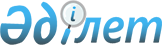 О внесении изменения в совместный приказ Министра цифрового развития, инноваций и аэрокосмической промышленности Республики Казахстан от 30 ноября 2022 года № 473/НҚ и исполняющего обязанности Министра национальной экономики Республики Казахстан от 30 ноября 2022 года № 111 "Об утверждении проверочного листа за геодезической и картографической деятельностью"Совместный приказ Министра цифрового развития, инноваций и аэрокосмической промышленности Республики Казахстан от 13 марта 2023 года № 87/НҚ и Министра национальной экономики Республики Казахстан от 13 марта 2023 года № 32. Зарегистрирован в Министерстве юстиции Республики Казахстан 15 марта 2023 года № 32075
      ПРИКАЗЫВАЕМ:
      1. Внести в совместный приказ Министра цифрового развития, инноваций и аэрокосмической промышленности Республики Казахстан от 30 ноября 2022 года № 473/НҚ и исполняющего обязанности Министра национальной экономики Республики Казахстан от 30 ноября 2022 года № 111 "Об утверждении проверочного листа за геодезической и картографической деятельностью" (зарегистрирован в Реестре государственной регистрации нормативных правовых актов под № 30885) следующее изменение:
      Проверочный лист за геодезической и картографической деятельностью, утвержденный указанным совместным приказом изложить в новой редакции согласно приложению к настоящему совместному приказу.
      2. Комитету геодезии и картографии Министерства цифрового развития, инноваций и аэрокосмической промышленности Республики Казахстан в установленном законодательством Республики Казахстан порядке обеспечить:
      1) государственную регистрацию настоящего совместного приказа в Министерстве юстиции Республики Казахстан;
      2) размещение настоящего совместного приказа на интернет-ресурсе Министерства цифрового развития, инноваций и аэрокосмической промышленности Республики Казахстан после его официального опубликования;
      3) в течение десяти рабочих дней после государственной регистрации настоящего совместного приказа представление в Юридический департамент Министерства цифрового развития, инноваций и аэрокосмической промышленности Республики Казахстан сведений об исполнении мероприятий, предусмотренных подпунктами 1) и 2) настоящего пункта.
      3. Контроль за исполнением настоящего совместного приказа возложить на курирующего вице-министра цифрового развития, инноваций и аэрокосмической промышленности Республики Казахстан.
      4. Настоящий совместный приказ вводится в действие по истечении десяти календарных дней после дня его первого официального опубликования.
      "СОГЛАСОВАН"Комитет по правовой статистикеи специальным учетамГенеральной прокуратурыРеспублики Казахстан Проверочный лист
      за геодезической и картографической деятельностьюв отношении субъектов геодезической и картографической деятельностиГосударственный орган, назначивший проверку ________________________________________________________________________________________________Акт о назначении проверки ___________________________________________________________________________________________________________ №, датаНаименование субъекта (объекта) контроля ____________________________________________________________________________________________________(Индивидуальный идентификационный номер), бизнес-идентификационныйномер субъекта (объекта) контроля ___________________________________________________________________________________________________________Адрес места нахождения ____________________________________________________________________________________________________________________
      Должностное (ые) лицо (а)____________________________ ____________(должность) (подпись)_________________________________________(фамилия, имя, отчество (при его наличии)Субъект контроля__________________________ ______________(должность) (подпись)_________________________________________(фамилия, имя, отчество (при его наличии)
					© 2012. РГП на ПХВ «Институт законодательства и правовой информации Республики Казахстан» Министерства юстиции Республики Казахстан
				
      Министр национальной экономикиРеспублики Казахстан

__________ А. Куантыров

      Министр цифрового развития, инновацийи аэрокосмической промышленностиРеспублики Казахстан

__________ Б. Мусин
Приложение
к совместному приказу
Министра национальной экономики
Республики Казахстан
от 13 марта 2023 года № 32
и Министра цифрового развития,
инноваций и аэрокосмической
промышленности
Республики Казахстан
от 13 марта 2023 года № 87/НҚУтвержден
совместным приказом
Министра цифрового развития,
инноваций и аэрокосмической
промышленности
Республики Казахстан
от 30 ноября 2022 года № 473/НҚ
и исполняющего обязанности
Министра национальной экономики
Республики Казахстан
от 30 ноября 2022 года № 111
№
Перечень требований
Соответствует требованиям
Не соответствует требованиям
1
2
3
4
1
Наличие уведомления о начале деятельности по производству геодезических и (или) картографических работ 
2
Наличие собственного или арендованного комплекта поверенных приборов, оборудования и инструментов, позволяющих выполнять геодезические и (или) картографические работы, либо договора на оказание услуг в сфере геодезии, картографии и пространственных данных с лицами, имеющими комплект поверенных приборов, оборудования и инструментов, с указанием заводских номеров
3
Наличие в штате специалиста, имеющего диплома о высшем или послесреднем образовании в сфере геодезии, картографии и пространственных данных
4
Наличие уведомления об осуществления аэросъемочных работ, в случае их выполнения
5
Наличие разрешения на снос или перезакладку (перенос) геодезических пунктов
6
Использование ранее созданных пространственных данных, при выполнении геодезических и картографических работ, финансируемых за счет бюджетных средств
7
Использование единой цифровой картографической основы, в случае ведения государственных информационных систем, баз данных, кадастров, географических информационных систем и ресурсов, геопорталов, геосервисов, финансируемых за счет бюджетных средств
8
Применение утвержденных параметров преобразования между государственной и местными координатными системами отсчета при осуществлении перевода пространственных данных и картографических материалов
9
Предоставление одного экземпляра копий материалов и данных, созданных ими за счет бюджетных средств в Национальный фонд пространственных данных
10
Правильное отображение Государственной границы Республики Казахстан на картографических материалах